Il est deux heures.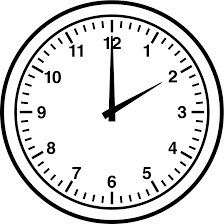 Quelle heure est-il?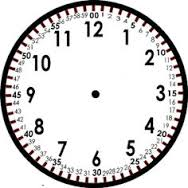 Il est trois heures moins le quart.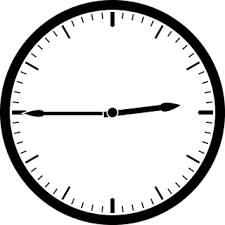 Il est trois heures et quart.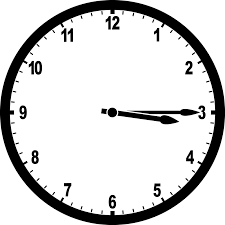 Il est deux heures et quart.Il est trois heures.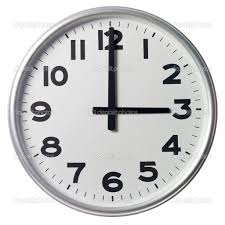 Il est deux heures moins le quart.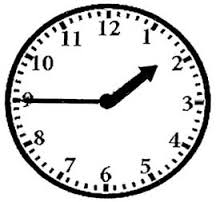 Il est quatre heures.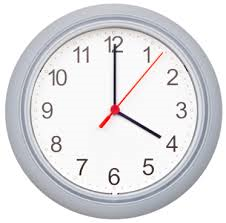 Il est quatre heures et quart.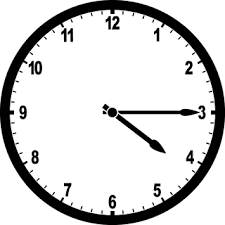 Il est quatre heures moins le quart.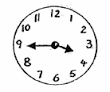 Il est deux heures et demie.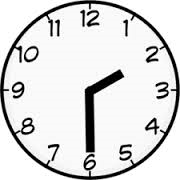 Il est midi.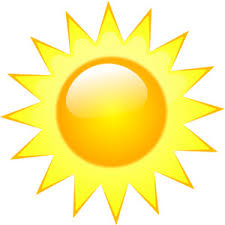 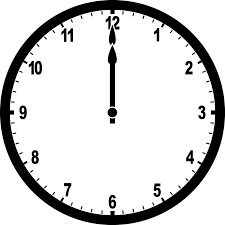 Il est trois heures et demie.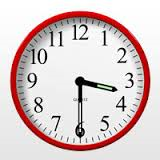 Il est quatre heures et demie.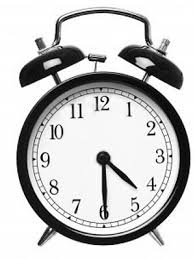 Il est minuit.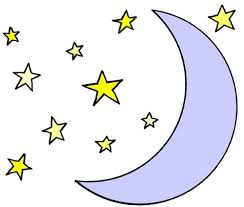 